Przykładowy wniosek w trybie art. 241 KPA do kuratorium o przeprowadzenie kontroli doraźnej.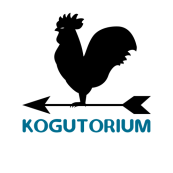 Fragmenty napisane kursywą w kolorze niebieskim należy zmienić według potrzeb.(Miejscowość, data)(Imię nazwisko)(Adres)(Opcjonalnie: e-mail, ePUAP)(Adresat)(przykładowo: Zachodniopomorski Kurator Oświaty)Wniosek
	Na podstawie art. 241 ustawy Kodeks postępowania administracyjnego, działając w interesie publicznym, zwracam się z wnioskiem o przeprowadzenie kontroli doraźnej w zakresie oceniania uczniów z matematyki w klasie 3X. (przykład)

UzasadnienieZgodnie z przepisami ustawy Prawo oświatowe kurator oświaty sprawuje nadzór pedagogiczny, którego zakres określa art. 55 tejże ustawy. W związku z naruszeniami w zakresie (zakres)  zasadne jest zatem skierowanie do Kuratora niniejszego wniosku.	W klasie 3X pan uczący matematyki dnia 8 stycznia 2024 r. wybranym uczniom wpisał oceny niedostateczne za brak mundurków. Dnia 10 stycznia natomiast uczniowie dostali oceny niedostateczne za spóźnienie się na lekcję.	Ocenianiu, zgodnie z art. 44b ust. 1 oraz 3 ustawy o systemie oświaty, podlegają wiedza i umiejętności. Zatem niezasadne jest ustalanie ocen z matematyki za brak mundurka czy spóźnienie.	Dnia 15 stycznia problem został zgłoszony dyrektorowi. Dyrektor szkoły nie podjął skutecznych działań w związku ze zgłoszeniem. (przykład)	(Opcjonalnie: Proszę o udzielenie odpowiedzi drogą elektroniczną.)Z wyrazami szacunku(Imię nazwisko)